УПРАВЛЕНИЕ ОБРАЗОВАНИЕМ АДМИНИСТРАЦИИ ГОРОДА ШАРЫПОВОМуниципальное бюджетное дошкольное образовательное учреждение «Детский сад № 21 «Золотой ключик» комбинированного вида» (МБДОУ № 21 «Золотой ключик»)П Р И К А З02.09.2020 г.                                                                                                № 106     О внесении изменений в Порядок и условия осуществления перевода, отчисления и восстановления обучающихся из одной организации, осуществляющей образовательную деятельность по образовательным программам дошкольного образования, в другие организации, осуществляющие образовательную деятельность по образовательным программам соответствующих уровня и направленности      В соответствии с Федеральным законом Российской Федерации от 29.12.2012 № 273-ФЗ «Об образовании в Российской Федерации», приказом министерства просвещения Российской Федерации от 25 июня 2020 г. N 320 О внесении изменений в Порядок и условия осуществления перевода обучающихся из одной организации, осуществляющей образовательную деятельность по образовательным программам дошкольного образования, в другие организации, осуществляющие образовательную деятельность по образовательным программам соответствующих уровня и направленности, утверждённые приказом министерства образования и науки Российской Федерации от 28.12.2015г. № 1527ПРИКАЗЫВАЮ:1.Утвердить прилагаемый Порядок и условия осуществления перевода отчисления  и восстановления обучающихся из одной организации, осуществляющей образовательную деятельность по образовательным программам дошкольного образования, в другие организации, осуществляющие образовательную деятельность по образовательным программам соответствующих уровня и направленности в муниципальное бюджетное дошкольное образовательное учреждение «Детский сад № 21 «Золотой ключик» комбинированного вида».2. Признать утратившим силу приказ от 23.07.2014 г. № 113 Об утверждении Положения о порядке и основании перевода и отчисления воспитанников муниципального бюджетного дошкольного образовательного учреждения «Детский сад № 21 «Золотой ключик» комбинированного вида» и родителями (законными представителями), приказ  от 02.09. 2016 г. № 116/1 «О внесении изменений в приказ  от 23.07.2014г. № 113/1 Об утверждении  Положения о порядке и основании перевода и отчисления обучающихся  муниципального бюджетного дошкольного образовательного учреждения «Детский сад № 21 «Золотой ключик» комбинированного вида».3. Настоящий приказ разместить на официальном сайте МБДОУ в сети 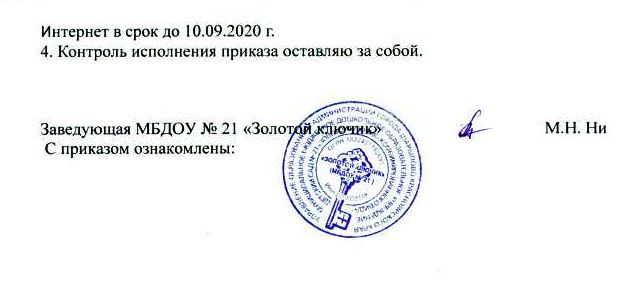 Приложение №  к приказу от 02.09.2020 г.№ 106Порядоки условия осуществления перевода, отчисления и восстановления обучающихся из одной организации, осуществляющей образовательную деятельность по образовательным программам дошкольного образования, в другие организации, осуществляющие образовательнуюдеятельность по образовательным программам соответствующих уровня и направленности  муниципального бюджетного дошкольного образовательного учреждения «Детский сад   № 21 «Золотой ключик»  комбинированного вида» и родителями (законными представителями)  воспитанниковI.Общие положения1.1. Настоящее Положение разработано в соответствии с Конституцией РФ,   Федеральным Законом от  29.12.2012 г. № 273-ФЗ «Об образовании в Российской Федерации», Приказом Министерства просвещения Российской Федерации «Об утверждении Порядка и условий осуществления перевода обучающихся из одной организации, осуществляющей образовательную деятельность по образовательным программам дошкольного образования в другие организации, осуществляющие образовательную деятельность по образовательным программам соответствующих уровня и направленности» от 28.12.2015 г. № 1527 (с изменениями и дополнениями от 21.01.2019 г. № 30, от 25.06.2020 № 320),  Постановление Администрации города Шарыпово Красноярского края от 07.09.2020 г. № 170 «Об утверждении Порядка комплектования муниципальных бюджетных (автономных) дошкольных образовательных учреждений, реализующих программу дошкольного образования муниципального образования города Шарыпово Красноярского края», Уставом МБДОУ № 21 «Золотой ключик».1.2. Настоящее Положение регламентирует порядок и  условия осуществления  перевода из одной организации, осуществляющей образовательную деятельность по образовательным программам дошкольного образования, в другие организации соответствующих уровня и направленности,   обучающихся муниципального бюджетного дошкольного образовательного учреждения «Детский сад № 21 «Золотой ключик» комбинированного вида» (далее МБДОУ) и  устанавливает общие требования к процедуре и условиям осуществления перевода обучающегося в организации между образовательной организацией  и родителями (законными представителями) обучающихся в следующих случаях:- по инициативе родителей (законных представителей) несовершеннолетнего обучающегося (далее - обучающийся);- в случае прекращения деятельности исходной организации, аннулирования лицензии на осуществление образовательной деятельности (далее - лицензия);- в случае приостановления действия лицензии.1.3. Учредитель исходной организации и (или) уполномоченный им орган управления исходной организацией (далее - учредитель) обеспечивает перевод обучающихся с письменного согласия их родителей (законных представителей).1.4. Перевод обучающихся не зависит от периода (времени) учебного года.1.5. Информацию о порядке и основании перевода обучающихся образовательной организации родители (законные представители)  могут получить:- на информационном стенде образовательной организации,- на официальном сайте образовательной организации (адрес сайта  http://www.goldkey21-shr.ucoz.ru/).1.6. Положение вступает в силу с момента издания приказа об утверждении Положения и действует до внесения изменения.1.7. Положение считается пролонгированным на следующий период, если нет дополнений и изменений.  II. Перевод обучающегося по инициативе его родителей(законных представителей)2.1. В случае перевода обучающегося по инициативе его родителей (законных представителей) родители (законные представители) обучающегося:- осуществляют выбор принимающей организации;- обращаются в выбранную организацию с запросом о наличии свободных мест соответствующей возрастной категории обучающегося и необходимой направленности группы, в том числе с использованием информационно-телекоммуникационной сети "Интернет" (далее - сеть Интернет);- при отсутствии свободных мест в выбранной организации обращаются в органы местного самоуправления в сфере образования соответствующего муниципального района, городского округа для определения принимающей организации из числа муниципальных образовательных организаций;- обращаются в исходную организацию с заявлением об отчислении обучающегося в связи с переводом в принимающую организацию. Заявление о переводе может быть направлено в форме электронного документа с использованием сети Интернет.2.2. В заявлении родителей (законных представителей) обучающегося об отчислении в порядке перевода в принимающую организацию (приложение № 1) указываются:а) фамилия, имя, отчество (при наличии) обучающегося;б) дата рождения;в) направленность группы;г) наименование принимающей организации. В случае переезда в другую местность родителей (законных представителей) обучающегося указывается в том числе населенный пункт, муниципальное образование, субъект Российской Федерации, в который осуществляется переезд.2.3. На основании заявления родителей (законных представителей) обучающегося об отчислении в порядке перевода исходная организация в трехдневный срок издает распорядительный акт об отчислении обучающегося в порядке перевода с указанием принимающей организации.2.4. Исходная организация выдает родителям (законным представителям) личное дело обучающегося (далее - личное дело).2.5. Требование предоставления других документов в качестве основания для зачисления обучающегося в принимающую организацию в связи с переводом из исходной организации не допускается.2.6. Личное дело представляется родителями (законными представителями) обучающегося в принимающую организацию вместе с заявлением о зачислении обучающегося в указанную организацию в порядке перевода из исходной организации и предъявлением оригинала документа, удостоверяющего личность родителя (законного представителя) обучающегося.2.7. Факт ознакомления родителей (законных представителей) с уставом принимающей организации, лицензией на осуществление образовательной деятельности, учебно-программной документацией и другими документами, регламентирующими организацию и осуществление образовательной деятельности, фиксируется в заявлении о зачислении обучающегося в указанную организацию в порядке перевода и заверяется личной подписью родителей (законных представителей) несовершеннолетнего обучающегося (приложение № 2).2.8. При приеме в порядке перевода на обучение по образовательным программам дошкольного образования выбор языка образования, родного языка из числа языков народов Российской Федерации, в том числе русского языка как родного языка, осуществляется по заявлениям родителей (законных представителей) несовершеннолетних обучающихся.2.9. После приема заявления и личного дела принимающая организация заключает договор об образовании по образовательным программам дошкольного образования (далее - договор) с родителями (законными представителями) обучающегося и в течение трех рабочих дней после заключения договора издает распорядительный акт о зачислении обучающегося в порядке перевода.2.10. Принимающая организация при зачислении обучающегося, отчисленного из исходной организации, в течение двух рабочих дней с даты издания распорядительного акта о зачислении обучающегося в порядке перевода письменно уведомляет исходную организацию о номере и дате распорядительного акта о зачислении обучающегося в принимающую организацию.III. Перевод обучающегося в случае прекращения деятельности исходной организации, аннулирования лицензии, в случае приостановления действия лицензии3.1. При принятии решения о прекращении деятельности исходной организации в соответствующем распорядительном акте учредителя указывается принимающая организация либо перечень принимающих организаций (далее вместе - принимающая организация), в которую(ые) будут переводиться обучающиеся на основании письменных согласий их родителей (законных представителей) на перевод.О предстоящем переводе исходная организация в случае прекращения своей деятельности обязана уведомить родителей (законных представителей) обучающихся в письменной форме в течение пяти рабочих дней с момента издания распорядительного акта учредителя о прекращении деятельности исходной организации, а также разместить указанное уведомление на своем официальном сайте в сети Интернет. Данное уведомление должно содержать сроки предоставления письменных согласий родителей (законных представителей) обучающихся на перевод обучающихся в принимающую организацию (приложение № 3)3.2 О причине, влекущей за собой необходимость перевода обучающихся, исходная организация обязана уведомить учредителя, родителей (законных представителей) обучающихся в письменной форме, а также разместить указанное уведомление на своем официальном сайте в сети Интернет:в случае аннулирования лицензии - в течение пяти рабочих дней с момента вступления в законную силу решения суда;в случае приостановления действия лицензии - в течение пяти рабочих дней с момента внесения в Реестр лицензий сведений, содержащих информацию о принятом федеральным органом исполнительной власти, осуществляющим функции по контролю и надзору в сфере образования, или органом исполнительной власти субъекта Российской Федерации, осуществляющим переданные Российской Федерацией полномочия в сфере образования, решении о приостановлении действия лицензии.3.3 Учредитель, за исключением случая, указанного в пункте 3.1. настоящего Порядка, осуществляет выбор принимающей организации с использованием информации, предварительно полученной от исходной организации, о списочном составе обучающихся с указанием возрастной категории обучающихся, направленности группы и осваиваемых ими образовательных программ дошкольного образования.3.4. Учредитель запрашивает выбранные им организации, осуществляющие образовательную деятельность по образовательным программам дошкольного образования, о возможности перевода в них обучающихся.Руководители указанных организаций или уполномоченные ими лица должны в течение десяти рабочих дней с момента получения соответствующего запроса письменно проинформировать о возможности перевода обучающихся.3.5. Исходная организация доводит до сведения родителей (законных представителей) обучающихся полученную от учредителя информацию об организациях, реализующих образовательные программы дошкольного образования, которые дали согласие на перевод обучающихся из исходной организации, а также о сроках предоставления письменных согласий родителей (законных представителей) обучающихся на перевод обучающихся в принимающую организацию. Указанная информация доводится в течение десяти рабочих дней с момента ее получения и включает в себя: наименование принимающей организации, перечень реализуемых образовательных программ дошкольного образования, возрастную категорию обучающихся, направленность группы, количество свободных мест.3.6. После получения письменных согласий родителей (законных представителей) обучающихся исходная организация издает распорядительный акт об отчислении обучающихся в порядке перевода в принимающую организацию с указанием основания такого перевода (прекращение деятельности исходной организации, аннулирование лицензии, приостановление деятельности лицензии).3.7. В случае отказа от перевода в предлагаемую принимающую организацию родители (законные представители) обучающегося указывают об этом в письменном заявлении.3.8. Исходная организация передает в принимающую организацию списочный состав обучающихся, письменные согласия родителей (законных представителей) обучающихся, личные дела.3.9. На основании представленных документов принимающая организация заключает договор с родителями (законными представителями) обучающихся и в течение трех рабочих дней после заключения договора издает распорядительный акт о зачислении обучающегося в порядке перевода в связи с прекращением деятельности исходной организации, аннулированием лицензии, приостановлением действия лицензии.В распорядительном акте о зачислении делается запись о зачислении обучающегося в порядке перевода с указанием исходной организации, в которой он обучался до перевода, возрастной категории обучающегося и направленности группы.3.10. В принимающей организации на основании переданных личных дел на обучающихся формируются новые личные дела, включающие в том числе выписку из распорядительного акта о зачислении в порядке перевода, соответствующие письменные согласия родителей (законных представителей) обучающихся.IV.  Основания и порядок  восстановления  обучающегося в образовательной организации4.1. Зачисление обучающегося, ранее отчисленного из  образовательной организации, осуществляется на основании вновь полученного направления Управления образованием Администрации города Шарыпово   на  зачисление ребёнка.4.2.  За обучающимся ДОУ сохраняется место (возможность восстановления)  при условии наличия заявления на сохранение места в случаях:-  санаторно-курортного лечения,- болезни или карантина,- летнего оздоровительного периода сроком до 75 дней,-  ежегодного отпуска родителей (законных представителей),-  на период перевода в специальные учреждения образования,- на период закрытия ДОУ на ремонтные и/или аварийные работы,- иные уважительные причины по заявлению родителей (законных представителей).4.3.  Родители (законные представители) вправе расторгнуть взаимоотношения лишь при условии оплаты образовательной организации фактически понесенных им расходов.4.4. Факт прекращения образовательных отношений между образовательной организацией, в лице заведующего, и родителями (законными представителями) ребёнка регламентируется  приказом заведующей.V. Основания и порядок  отчисления обучающегося из образовательной организации5.1. Отчисление детей из образовательной организации осуществляется по следующим основаниям:- при расторжении договора между образовательной организацией  и родителями (законными представителями) ребенка в случаях, предусмотренных законодательством Российской Федерации (по соглашению сторон);- по заявлению родителей (законных представителей) ( приложение №1, приложение № 2, приложение № 3);- в связи с началом регулярного школьного обучения в общеобразовательной (специальной) организации (школе). - обстоятельства, не зависящие от воли родителей (законных представителей) обучающегося и МБДОУ в случае ликвидации образовательной организации.5.2. Отчисление осуществляется на основании приказа заведующей образовательной организации  с соответствующей записью в «Книге учета движения детей».ЗАЯВЛЕНИЕоб отчислении в порядке перевода в образовательную организациюПрошу отчислить моего ребенка ______________________________________________________________________  _______________________________________________________________________(фамилия, имя, отчество (при наличии), дата рождения ребенка)посещающего___________________________________________________________          (наименование (№) посещаемой образовательной организации, направленность группы)в порядке перевода  в_____________________________________________________(наименование (№) образовательной организации, направленность группы)В случае переезда в другую местность родителей (законных представителей) обучающегося указывается в том числе населенный пункт, муниципальное образование, субъект Российской Федерации, в который осуществляется переезд.с ______________________________________________________________________(желаемая дата отчисления из образовательной организации)________                               ______________________________/________________                Дата                                                                                         Подпись родителей (законных представителей) ребенка Заявлениео зачислении в порядке перевода в образовательную организациюПрошу зачислить моего ребенка_________________________________________ _______________________________________________________________________ (фамилия, имя, отчество (при наличии), дата рождения ребенка)   в порядке перевода из ___________________________________________________________________________________________________________________________(наименование (№) посещаемой образовательной организации, направленность группы)в ______________________________________________________________________(наименование (№) образовательной организации, направленность группы)Язык образования – русский, родной язык из числа языков народов России -  _____________________________________________________________________________.  С уставом МБДОУ, лицензией на осуществление образовательной деятельности, с образовательными программами и другими документами, регламентирующими организацию и осуществление образовательной деятельности, права и обязанности обучающихся ознакомлен(а).                                                                                                                                              __________________                                                                                                                                                                                                                                     (подпись)           С распорядительным актом органа местного самоуправления муниципального района о закреплении образовательных  организаций за конкретными территориями муниципального района ознакомлен(а).                                _________________(подпись) С информацией о сроках приема документов ознакомлен (а)                   ________________                                                                                                                                                                                                                                   (подпись) Согласен(сна) на обработку своих персональных данных и персональных данных ребенка в порядке, установленном законодательством Российской Федерации      _______________                                                                                                                                                                                                                                                                           (подпись)           с _____________________________________________________________________(желаемая дата поступления в образовательную организацию)Дата_____________                                          _________________/________________                                                                                                             Подпись родителей (законных представителей) ребенкаАдминистрация МБДОУ № 21 «Золотой ключик» уведомляет Вас о том, что несовершеннолетний__________________________________________________________________________________________________________________________Ф.И.О., дата рожденияЗачислен в_________ группу  ______________________________________________(направленность)(приказ №_______ от ___________________). Основание: заявление родителей от «______» ________________________ года. ЗаведующаяМБДОУ № 21 «Золотой ключик»                                                     М. Н. НиПриложение № 1  к Порядку и условиям осуществления перевода из одной образовательной организации, осуществляющей образовательную деятельность по образовательным программам дошкольного образования, в другие организации, осуществляющие образовательную деятельность по образовательным программам соответствующих уровня и направленностиЗаведующей МБДОУ № 21 «Золотой ключик»Ни Маргарите Николаевнеот_________________________________________________________________________________(ФИО родителей (законных представителей) ребенка)проживающих (их) по адресу:__________________________________________________________контактные телефоны родителей (законных представителей) ребенка________________________________________________________________________________________________________Приложение № 2к Порядку и условиям осуществления перевода из одной образовательной организации, осуществляющей образовательную деятельность по образовательным программам дошкольного образования, в другие организации, осуществляющие образовательную деятельность по образовательным программам соответствующих уровня и направленностиЗаведующей МБДОУ № 21 «Золотой ключик»Ни Маргарите Николаевнеот________________________________________________________________________________ФИО родителей (законных представителей) ребенкапроживающих (их) по адресу:__________________________________________________________контактные телефоны родителей (законных представителей) ребенка________________________________________________________________________________________________________Приложение № 3 к Порядку и условиям осуществления перевода из одной образовательной организации, осуществляющей образовательную деятельность по образовательным программам дошкольного образования, в другие организации, осуществляющие образовательную деятельность по образовательным программам соответствующих уровня и направленности__________________________________________Ф.И.О.  родителя (законного представителя)______________________________________________